ASSUNTO: Indica-se ao Excelentíssimo Senhor Prefeito Municipal Carlos Nelson Bueno por intermédio da Secretaria competente, para que seja realizada a poda da árvore na viela da Rua: Luiz Antônio Bordignom, altura do nº 248 Jardim Planalto.DESPACHOSALA DAS SESSÕES 14/09/2020PRESIDENTE DA MESA    INDICAÇÃO Nº / 2020SENHOR PRESIDENTE,SENHORES VEREADORES e VEREADORAS,Indica-se ao Excelentíssimo Senhor Prefeito Municipal Carlos Nelson Bueno por intermédio da Secretaria competente, para que seja realizada a poda da árvore na viela da Rua: Luiz Antônio Bordignom, altura do número 248 Jardim Planalto.Moradores e pedestres queixam do perigo de passar pelo  local e a mesma vir a cair sobre os pedestres. 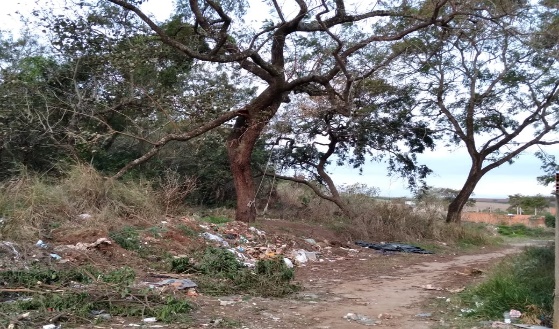 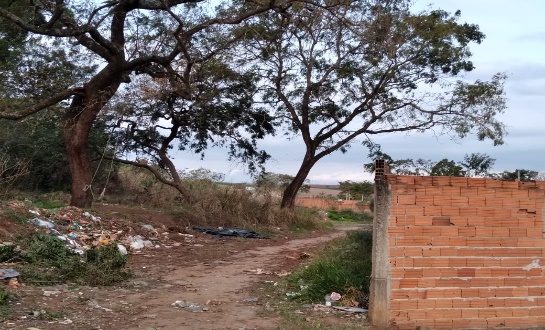 SALA DAS SESSÕES “VEREADOR SANTO RÓTOLLI”, aos 14 de setembro de 2020.VEREADOR Jose Augusto Capristano Santos (Baiano)